様式第９号（第１１条関係）令和３年　４月　１０日　　山陽小野田市長　あて　　　　　　　　　　　　　　　　　　　　住所（所在地）山陽小野田市日の出１－１－１　　　　　　　　　　　　　　　　　　　　氏名（団体名）山陽　太郎スマイルプランナー活動報告書　山陽小野田市スマイルプランナーの設置及び運用に関する要綱第１１条の規定により、下記のとおり報告します。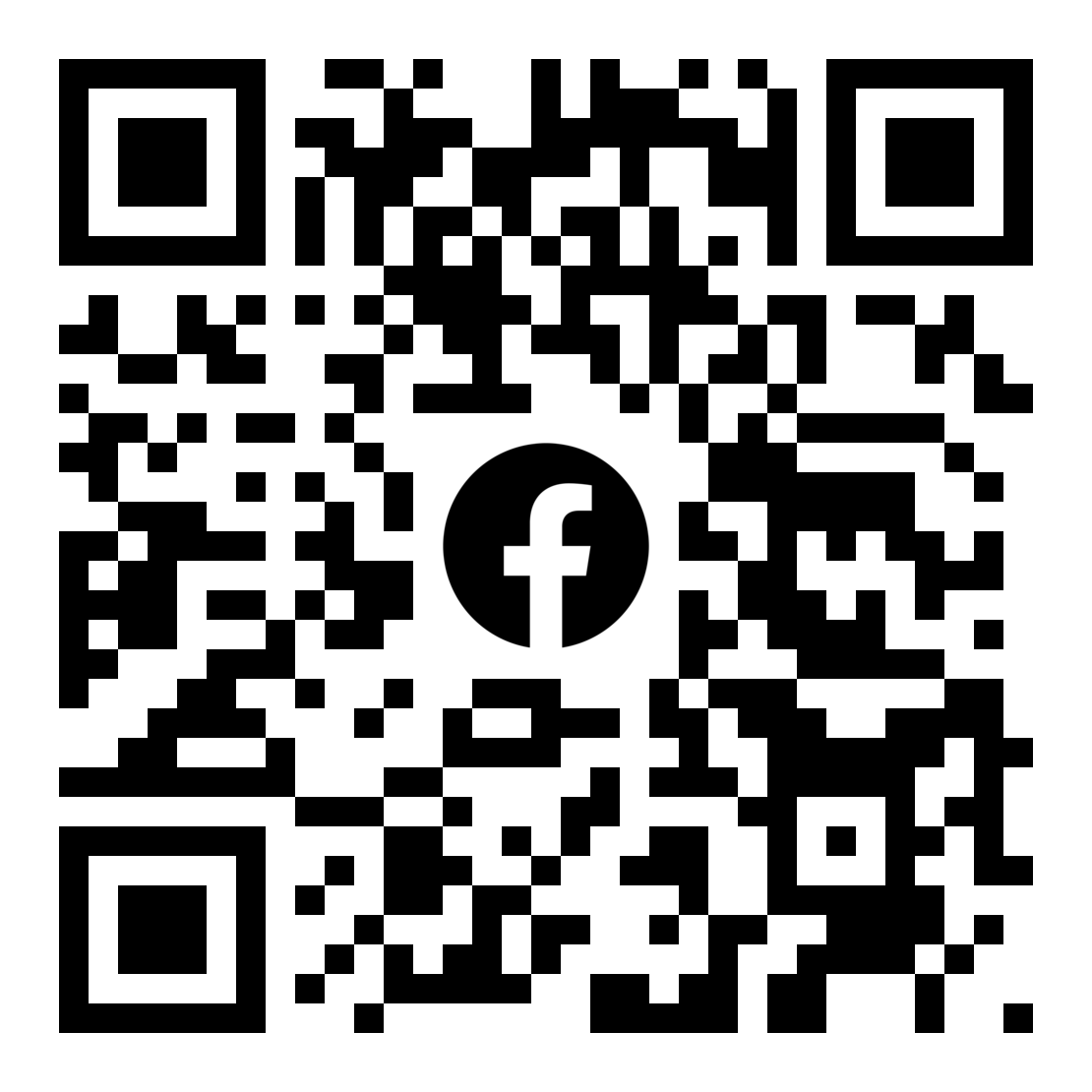 １　活動期間　　　　　　　　年度分　２　活動の時期、内容等〇年間を通じて、自分が気に入った市内の風景を撮影して、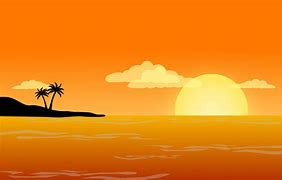 インスタグラムで紹介しています。「いいね！」が一番多かったのは、焼野海岸の夕日を収めた一枚でした。共感してくれる人たちのコメントが嬉しかったです。　市の素敵な場所を紹介できたと思います。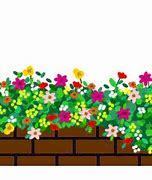 〇趣味のガーデニングから、今年は市の花壇コンクールに応募してみました。猛暑の中でのお世話は大変でしたが、きれいに咲いた花たちを見ていると、自分も笑顔になりました。　３　活動を通じての気づき、今後取り組んでいきたいこと〇いつも見慣れている風景でも、季節や時間帯によって様々な表情があることに気付きました。きれいな山陽小野田市の風景をもっと多くの人に見てもらって、皆さんに笑顔になって欲しいです。〇最初は自分の楽しみで始めたガーデニングですが、今度は通りがかった人たちにも楽しんでもらえるように、鮮やかな色の花壇を作りたいです。近所の人にも声をかけて、みんなで一緒に花壇を作れたらいいなと思います。